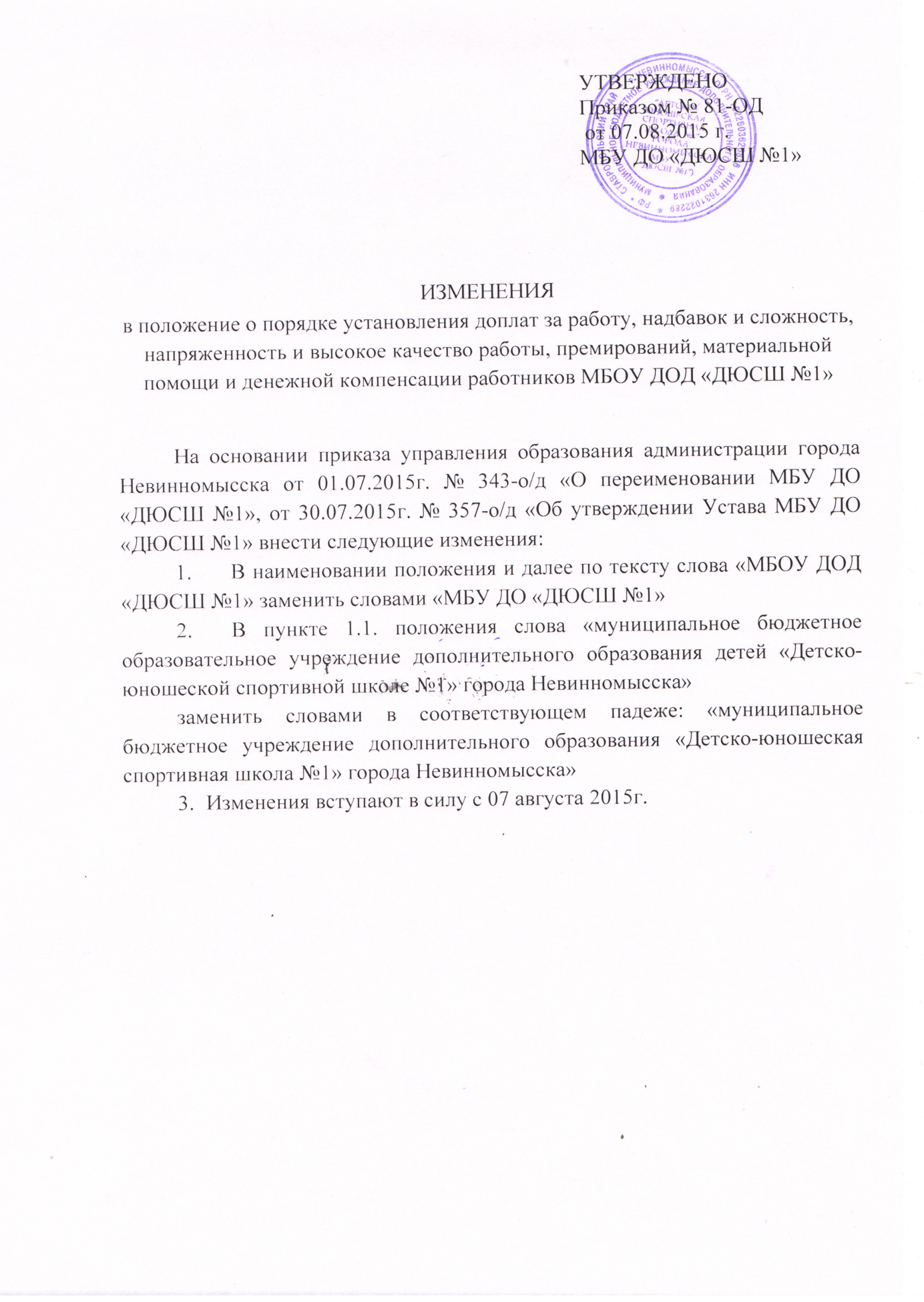 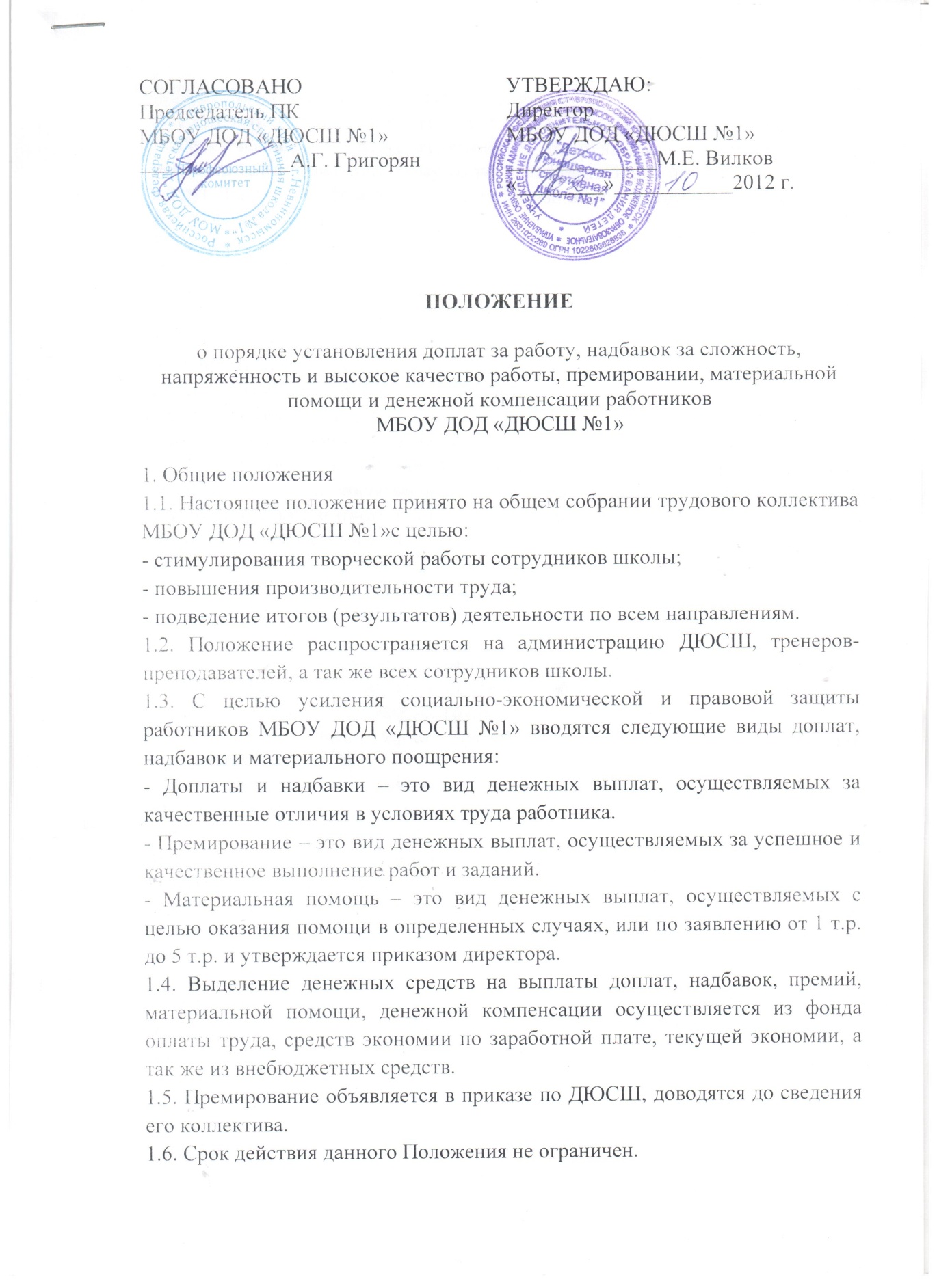 Настоящее положение разработано в соответствии с распоряжением правительства РФ от 09.06.1992г.№ 1037 Постановлением Министерства труда РФ № 48 от 4 марта 1993г. «О порядке установления доплат и надбавок работникам учреждений, организаций и предприятий, находящихся на бюджетном финансировании», в целях усиления материальной заинтересованности педагогических работников в применении новых форм работы, повышении ее качества росте профессионального мастерства работников.	Настоящее положение регламентирует порядок установления надбавок и доплат, не учтенных в разрядах ЕТС, выплачиваемых за условия работы сотрудников ДЮСШ.Доплаты и надбавки стимулирующего характера устанавливаются за работу, не входящую в круг основных обязанностей работника.Доплаты и надбавки стимулирующего характера устанавливаются за увеличение объема количества работы:ведение научно-экспериментальной и экспериментально-методической работы;за ведение дополнительных направлений образовательного процесса ДЮСШ;как внутреннее совместительство:а) по педагогической деятельностиб) по непедагогической деятельности по потребности ДЮСШза увеличение объема работ по основной должности, связанное с изменением контингента сотрудников или воспитанников, а также изменением функциональных обязанностей основной должности.Надбавки стимулирующего характера устанавливаются за качество работы:всем работникам ДЮСШ включая директора и заместителей директора:за высокую результативность и эффективность выполняемой работыза систематическую подготовку и проведение на высоком уровне разовых мероприятий ДЮСШ города, района, края.Надбавки стимулирующего характера молодым специалистам.Доплаты и надбавки компенсационного характера устанавливаются за условия труда, отклоняющиеся от утвержденных норм ДЮСШ и общих условий оплаты труда.Доплаты компенсационного характера устанавливаются за увеличение объема работы:за дополнительную нагрузку, связанную с замещением вакантной должности или отсутствие заболевшего работника, но не оплачиваемую как замена;за работу педагогов, связанную с несением юридической ответственности за детей в течение всех суток пребывания с  детьми;за руководство структурным подразделением;за работу с библиотечным фондом;за уборку туалетов;за уборку в праздничные и выходные дни;за  работу в ночное время;Доплаты компенсационного характера устанавливаются за качество выполняемой работы:за работу с дисплеем ЭВМ;уборщикам служебных помещений;3. Набавки компенсационного характера устанавливаются за качество выполняемой работы:за сложность и трудоемкость выполняемой работы;за работу повышенной материальной и юридической ответственности;за звание  «Отличник  просвещения РФ и СССР», «Почетный работник общего образования РФ», «Отличник физической культуры», имеющим I и высшие квалификационные категории.Порядок установления надбавок и доплатДоплаты и надбавки, выплачиваются за счет и в пределах фонда оплаты труда в соответствии с действующим законодательством, за счет экономии средств на оплату труда и за счет надтарифного фонда.Доплаты и надбавки включаются в тарифные ставки (оклады) при всех расчетах, связанных с оплатой труда.Доплаты и надбавки устанавливаются персонально работникам по приказу директора ДЮСШ. Надбавки и доплаты руководителям учреждений, педагогам, работающим в режиме районного и краевого эксперимента устанавливаются по отделу образования.Порядок премирования.1. Премирование производится при условии выполнения критериев деятельности ДЮСШ, за счет фонда материального поощрения и при наличии экономии по фонду оплаты труда.2. Премии, выплачиваются работникам, предельными размерами не ограничиваются и зависят от личного вклада в результаты работы коллектива.3. Премирование указанных категорий работников осуществляется приказом руководителя Учреждения, согласно положения, согласованного с профсоюзным комитетом школы.4. Премии директору учреждения назначаются приказом заведующего отделом образования (Учредителем).5. Работники учреждения могут премироваться за вклад в развитие учреждения, к праздничным датам.6. Работники учреждения могут быть премированы за следующие виды трудовой деятельности:За подготовку спортсменов и выполнение воспитанниками нормативов кандидат мастера спорта и мастер спортаЗа подготовку воспитанников победителей и призеров первенства России, Европы, Мира, Олимпийских игрПередача учащихся в команду мастеров ОУР и ШВСМОрганизация, обслуживание и участие в проведении оздоровительных лагерей и учебно-тренировочных сборовУчастие в работе по текущему ремонту здания учреждения.Участие в развитии материально технической базы Учреждения.